UNDERGRADUATE CURRICULUM COMMITTEE (UCC)
ACTION FORM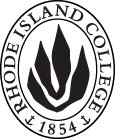 APRIL 2024 ACTIONS:Report of Undergraduate Curriculum Committee ActionDocument(s):  #23-24-070Recommendation:   Approve.            Date of Action:  4/19/2024Originated by: Dr. Sankeerth Rampa                         Dept.  Management & Marketing and Dr. Marianne Raimondo                      Health Care Administration ProgramRecommended by Undergraduate Curriculum Committee            (Department, Person, or Group)     Effective date: Fall 2024.Catalog citations:  See pages on Curriculum website.Comments: This proposal would like to revise the Health Care Administration major to reduce it by 12 credits, from 82-88 to 70-76 by removing MATH 177 as a requirement and moving MGT 322 and COMM 230/336 to electives as opposed to requirements, decisions also supported by comparison to similar programs at peer institutions—it is felt these changes will not affect the rigor of the program but will make it more manageable for students.APPROVALSChair, Undergraduate Curriculum Committee:  Susan Abbotson   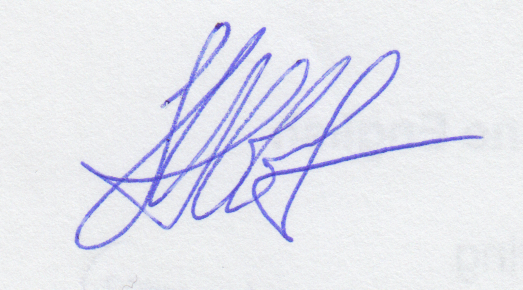 Date:  4/19/2024Report of Undergraduate Curriculum Committee ActionDocument(s):  #23-24-071Recommendation:   Approve.            Date of Action:  4/19/2024Originated by: Robyn Linde                         Dept.  Political Science and Dir. INGOS Recommended by Undergraduate Curriculum Committee            (Department, Person, or Group)     Effective date: Fall 2024.Catalog citations:  See pages on Curriculum website.Comments: This proposal asks to approve the creation of a new early spring 4-credit online course POL 349 Environmental Policy and Law, that can be used as an elective for Political Science, Public Administration, and INGOs (CUS and minor) and as a depth course for Environmental Studies (Major and minor).APPROVALSChair, Undergraduate Curriculum Committee:  Susan Abbotson   Date:  4/19/2024Report of Undergraduate Curriculum Committee ActionDocument(s):  #23-24-072Recommendation:   Approve.            Date of Action:  4/19/2024Originated by: Dianne Reilly                          				Dept.  ART Recommended by Undergraduate Curriculum Committee            (Department, Person, or Group)     Effective date: Fall 2024.Catalog citations:  See pages on Curriculum website.Comments: This proposal asks to approve the revision of ART 221 Metalsmithing: Fabrication and Forming and ART 223: Metalsmithing and Jewelry: Casting/Duplication Processes to delete the current prerequisites to allow non-art majors to more readily take the courses. As 200-level courses they are foundational and need no prerequisite.APPROVALSChair, Undergraduate Curriculum Committee:  Susan Abbotson   Date:  4/19/2024Report of Undergraduate Curriculum Committee ActionDocument(s):  #23-24-073 through #23-24-079Recommendation:   Approve.            Date of Action:  4/19/2024Originated by: Donna Huntley-Newby, E. Gutierrez, and L. Mendonca	Dept.  Nursing Recommended by Undergraduate Curriculum Committee            (Department, Person, or Group)     Effective date: Fall 2024.Catalog citations:  See pages on Curriculum website.Comments: These proposals ask to approve several new online courses to be used in an updated fully online RN to BSN in Nursing, something much needed among the RI nursing workforce; there is little demand for the current in person program. #073-#078 cover the new courses, that include a writing in the discipline course and others that teach more contemporary aspects of the profession: #073 is NURS 208W Scholarly Inquiry and Practice in Nursing and also deletes NURS 207 Baccalaureate Education for Nursing; #074 is NURS 317 Quality, Economics, Equity and Health Financing; # 075 is NURS 318 Person-Centered Physical and Health Assessment; #076 is NURS 371 Global, Community, and Health Policy;#077 is NURS 377 Contemporary Nursing: Issues, Innovation, and Transformation; and #078 is the NURS 378 Capstone. #079 outlines the program which asks for 22 nursing credits alongside 8 additional Gen.Ed/elective credits, and has COGE agreement to waive the second language and Connections requirements. Students in this program transfer in 90 credits and Nursing has requested that the minimum residency requirement be reduced to 30 credits at RIC rather than 45 to accommodate this specific program. A teach-out plan has been crafted to ensure all current BN to BSN students can complete.APPROVALSChair, Undergraduate Curriculum Committee:  Susan Abbotson   Date:  4/19/2024Report of Undergraduate Curriculum Committee ActionDocument(s):  #23-24-080 through #23-24-094Recommendation:   Approve.            Date of Action:  4/19/2024Originated by: Lisa Connelly, Jennifer Fearon-Lynch, Sharon Galloway,        Dept.  Nursing Lynn P. Blanchette, Esperanza Gutierrez, Penni Sadlon, Christina RaposoSylvia P. Ross, Karen Wholey, Bethany Patenaude, Casey Cunha,Vincent Lanzieri, Jena Lerch, Jocelyne de Gouvenain, Manon Sarasin,M. Byrd, L. Mendonca, Annette Griffin, Donna Huntley-Newby,Cheryl Hersperger, Nicole Smith, Bethany Petronio-DeFanti, Susan ScollinsMichelle Bargteil, Deborah Kutenplon, Sheri Boucher, and Susan DiBlasi.Recommended by Undergraduate Curriculum Committee            (Department, Person, or Group)     Effective date: Fall 2024.Catalog citations:  See pages on Curriculum website.Comments: These proposals ask to approve several new courses to be used in an updated BSN in Nursing, to bring it more closely in line with current practice. #080-#093 cover the new courses, which include a writing in the discipline course and others that teach more contemporary aspects of the profession: #080 is a new 2-credit course NURS 100 Healthcare Careers: Foundations for Success IM Nursing students will take this course instead of RIC 100 (unless they have previously taken the RIC 100). #081 is NURS 230 Health Promotion and Disease Prevention; #082 is NURS 231 Pathopharmacology; #083 is NURS 232 Health Assessment of Diverse Populations; #084 is NURS 233 Essentials of Nursing Knowledge and Practice; #085 is NURS 234W Scholarly Inquiry and Informatics (this will be a WID course); #086 is NURS 351 Adult Nursing Care of Common Conditions; #087 is NURS 352 Person-Centered Psychiatric/Mental Health Nursing; #088 is NURS 353 Adult Nursing Care of Complex Conditions; #089 is NURS 354 Innovative Leadership; #090 is NURS 381 Family-Centered Care in Pediatric Nursing; #91 is NURS 382 Maternal-Newborn Nursing; #092 NURS 383 Global, Community, and Public Policy; and #093 is NURS 384 Nursing Practice Synthesis. #094 Asks to approve this new Nursing BSN program that will be offered in the Fall, though a teach out has been created to accommodate all current Nursing students who will be able to continue to follow the program for which they signed up and the courses they need will be phased out once they are done. The new program will be 90 credits. The current one is listed as 80 credits—but needed 125 credits to complete alongside Gen Ed. as it had 12 hidden prerequisites which have now been removed to make the new program an overall lower credit count. It will come in at 118 credits with three Gen Ed. courses that double count (once BIOL 203/204 have been approved as AQSR in the Gen Ed. program). The proposal is also revising the admission requirements for those aiming to get the Second Bachelor Degree BSN, and making a slight revision to the prerequisite of NURS 220 Foundations of Therapeutic Interventions to accommodate people who may be unable to take the BIOL 335.APPROVALSChair, Undergraduate Curriculum Committee:  Susan Abbotson   Date:  4/19/2024Report of Undergraduate Curriculum Committee ActionDocument(s):  #23-24-095 and #23-24-096Recommendation:   Approve.            Date of Action:  4/19/2024Originated by: Elisa Miller                          			Dept. Chair History Recommended by Undergraduate Curriculum Committee            (Department, Person, or Group)     Effective date: Fall 2024.Catalog citations:  See pages on Curriculum website.Comments: These two proposals are changing the prerequisites of most of the HIST 200/300-level courses to make them more accessible. #095 removes all prerequisites from the following 200-level HIST courses: HIST 201 United States History: 1400 to 1800; HIST 202 United States History: 1800 to 1920; HIST 203 United States History: 1920 to the Present; HIST 204 Global History Since 1600; HIST 209 The American Revolution; HIST 217 American Gender & Women’s History; HIST 218 American Foreign Policy: The Cold War & Beyond; HIST 219 Popular Culture in 20th Century America; HIST 220 Ancient Greece; HIST 221 The Roman Republic; HIST 222 The Roman Empire; HIST 223 Medieval Europe; HIST 224 Modern Europe; HIST 234 Challenges and Confrontations: Women in Europe; HIST 235 Voices of the Great War; HIST 236 Post-Independence Africa; HIST 238 Early Imperial China; HIST 239 Japanese History through Art and Literature; HIST 241 Colonial & Neocolonial Latin American History; HIST 242 Modern Latin America;  and HIST 243 Latino Peoples and US History. Previously they used any HIST Gen.Ed. course but given these are foundational courses that is not really needed and this will offer students more options. Several programs use these courses and they have been notified to be able to update Rhode Maps. 23-24-096 revises all the prerequisites from the following 300-level HIST courses (to become 30 completed college credits or consent of department chair): HIST 306 Protestant Reformation and Catholic Renewal; HIST 307 Europe in the Age of Enlightenment; HIST 308 Europe in the Age of Revolution, 1789-1850; HIST 309 Europe in the Age of Nationalism, 1850-1914; HIST 310 Twentieth-Century Europe; HIST 311 The Origins of Russia to 1700; HIST 312 Russia from Peter to Lenin; HIST 313 The Soviet Union and After; HIST 318 Tudor-Stuart England; HIST 320 American Colonial History; HIST 322 The Early American Republic; HIST 323 The Gilded Age and the Progressive Era; HIST 324 Crises of American Modernity, 1914-1945; HIST 325 Superpower America 1945-1990; HIST 328 History of the American West; HIST 329Civil War and Reconstruction; HIST 330 History of American Immigration; HIST 331 Rhode Island History; HIST 332 The American Presidency; HIST 334 African American History; HIST 336 The United States and the Emerging World; HIST 340 The Muslim World in the Age of Muhammad to 1800; HIST 341 The Muslim World in Modern Times, 1800 to the Present; HIST 342 Islam and Politics in Modern History; HIST 345 Conflict, Globalization, and Modern East Continued other side of the page>>>Asia; HIST 348 Africa under Colonial Rule; HIST 354 Nationalism and National Identities; HIST 355 Everyday Life History. Previously they used any HIST Gen.Ed. course but just some college experience should be sufficient and so, like PHIL they will switch to using 30 completed credits as their prerequisite, and this will offer students even more options. Several programs use these courses and they have been notified to be able to update Rhode Maps. There is a note regarding hist prerequisites at the end of the global studies major program that will need to be deleted.APPROVALSChair, Undergraduate Curriculum Committee:  Susan Abbotson   Date:  4/19/2024Report of Undergraduate Curriculum Committee ActionDocument(s):  #23-24-097 Recommendation:   Approve.            Date of Action:  4/19/2024Originated by: Natasha Seaman                          			Dept. Chair Art Recommended by Undergraduate Curriculum Committee            (Department, Person, or Group)     Effective date: Fall 2024.Catalog citations:  See pages on Curriculum website.Comments: This proposal asks to approve the switching of WID course designations for ART programs, removing the “W” from ART 231W and 232W but adding it to ART 331, 332, 333, 334, 336, 337. Students in all programs currently take at least one of the 300-level courses and they are a more appropriate place to teach writing in the discipline as many non-art majors take 231 and 232. Some ART and ARTE courses use 231 and 232 as prerequisites, and those will remain as 231 or 231W and 232 or 232W for students who have already taken them. This has been done in consultation with Mike Michaud as the Chair of the Writing Board and WID co-ordinator.APPROVALSChair, Undergraduate Curriculum Committee:  Susan Abbotson   Date:  4/19/2024Report of Undergraduate Curriculum Committee ActionDocument(s):  #23-24-098 Recommendation:   Approve.            Date of Action:  4/19/2024Originated by: Glenn Rawson                          			Dept. Chair Philosophy Recommended by Undergraduate Curriculum Committee            (Department, Person, or Group)     Effective date: Fall 2024.Catalog citations:  See pages on Curriculum website.Comments: This proposal asks to approve the addition of recently developed courses PHIL 207 Technology and the Future of Humanity to the Minor in Principles of Knowledge and Reality, and both PHIL 207 and 208 Introduction to Theories of Justice to the Minor in Logical and Ethical Reasoning to allow students more choice in these minors, without affecting any totals.APPROVALSChair, Undergraduate Curriculum Committee:  Susan Abbotson   Date:  4/19/2024Report of Undergraduate Curriculum Committee ActionDocument(s):  #23-24-099 Recommendation:   Approve.            Date of Action:  4/19/2024Originated by: Todd Borgerding                               Dept. Chair Music,Theatre and Drama Recommended by Undergraduate Curriculum Committee            (Department, Person, or Group)     Effective date: Fall 2024.Catalog citations:  See pages on Curriculum website.Comments: This proposal asks to approve the revision of the BM in Music Education to remove a restricted elective from the program that required either SPED 433 Special Education: Best Practices and Applications or TESL 402 Applications of Second Language Application. The program includes SPED 333 Introduction to Special Education: Policies/Practices and TESL 401 Introduction to Teaching Bilinguals and is not required by RIDE to do more than these. This will decrease the program total from 98 to 95 total credits.APPROVALSChair, Undergraduate Curriculum Committee:  Susan Abbotson   Date:  4/19/2024Report of Undergraduate Curriculum Committee ActionDocument(s):  #23-24-0100 Recommendation:   Approve.            Date of Action:  4/19/2024Originated by: Lisa Bain                               Dept. Computer Science and Information SystemsRecommended by Undergraduate Curriculum Committee            (Department, Person, or Group)     Effective date: Fall 2024.Catalog citations:  See pages on Curriculum website.Comments: This proposal asks to approve the creation of a new 20 CUS in Cybersecurity that will focus on non-traditional students and working professionals looking to gain additional education and skills in cybersecurity.APPROVALSChair, Undergraduate Curriculum Committee:  Susan Abbotson   Date:  4/19/2024Report of Undergraduate Curriculum Committee ActionDocument(s):  #23-24-101 Recommendation:   Approve.            Date of Action:  4/19/2024Originated by: Kemal Saatcioglu                                         Dept. Economics and FinanceRecommended by Undergraduate Curriculum Committee            (Department, Person, or Group)     Effective date: Fall 2024.Catalog citations:  See pages on Curriculum website.Comments: This proposal ask for a change in prerequisites to FIN 301 Financial Management so that rather than require ACCT 201 and MATH 177, students will have other MATH options that will be sufficient for success in the course. The new prerequisite will be: ACCT 201 and MATH 120, MATH 139, MATH 177, MATH 209, MATH 212, MATH 240, or MATH 248.APPROVALSChair, Undergraduate Curriculum Committee:  Susan Abbotson   Date:  4/19/2024Report of Undergraduate Curriculum Committee ActionDocument(s):  #23-24-102 and #23-24-103 Recommendation:   Approve.            Date of Action:  4/19/2024Originated by: Justin Feeney                                         Dept. Chair MGT and MKTRecommended by Undergraduate Curriculum Committee            (Department, Person, or Group)     Effective date: Fall 2024.Catalog citations:  See pages on Curriculum website.Comments: These proposals ask for a revision to the cognates of all of the Management concentrations and the Marketing program to focus on more relevant statistics courses. The plan is to delete MATH 177 as a requirement and allow for MATH 240 as an alternative to MATH 248. MATH 177 was only in the programs as it was a prerequisite for FIN 301, but since Finance have changed those prerequisites of FIN 301, MATH 177 is no longer needed. Allowing for MATH 240 means that the students who take it will still have a Math course that double-counts as a Gen. Ed. (M) as MATH 177 had done, but overall this change will reduce all of these programs from 76 credits to 72.APPROVALSChair, Undergraduate Curriculum Committee:  Susan Abbotson   Date:  4/19/2024Report of Undergraduate Curriculum Committee ActionDocument(s):  #23-24-104 Recommendation:   Approve.            Date of Action:  4/19/2024Originated by: Suchandra Basu                                        Dept. Chair COGERecommended by Undergraduate Curriculum Committee            (Department, Person, or Group)     Effective date: Fall 2024.Catalog citations:  See pages on Curriculum website.Comments: Approve the initial plan for a new General Education program that removes the secondary language requirement and ensures the program can be completed in 40 credits. RIC 100 will become a college requirement (such as the Math milestone), and Connections courses will have a new prerequisite and be allowed to count in programs. Science will no longer require a lab and the AQSR courses will go into a new “elective” category to which additional non-science-based courses can be added, as well as the chance to take a second Connections course. The Literature category will merge with Language, and the History merge with Philosophy. Math will be moved into a first-year experience category.APPROVALSChair, Undergraduate Curriculum Committee:  Susan Abbotson   Date:  4/19/2024